* Gänsezeit *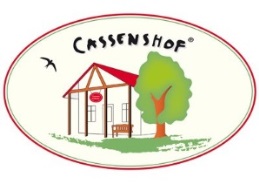 Ab dem 11. November ist es soweit!Wir bieten Ihnen in diesem Jahr wieder frische Gans vom Cassenshof aus der Lüneburger Heide an.Vorweg hausgemachtes Gänseschmalz mit Brot*****Eine ofenfrische Gans vom Cassenshof -ausreichend für 4 Personen- serviert im Berliner Bräter, mit Rosinen und Äpfeln gefüllt, dazu reichen wir Ihnen Zimtrotkohl, Rosenkohl, Preiselbeeren, Rahmsoße, hausgemachte Kartoffelklöße und Heidekartoffeln € 140,00Eine halbe ofenfrische Gans vom Cassenshof -ausreichend für 2-3 Personen- mit den gleichen Beilagen€ 76,00 Portion ofenfrischer Gänsebraten vom Cassenshof mit Rahmsoße, Füllung, Zimtrotkohl, hausgemachten Kartoffelklößen und Heidekartoffeln€ 29,90Wir servieren Ihnen auch gerne eine Hafermastgans mit Rahmsoße, Zimtrotkohl, hausgemachten Kartoffelklößen und Heidekartoffeln€ 98,00Um Vorbestellung wird gebeten!Unsere Weinempfehlung:„Los Vascos“  2015 Cabernet Sauvignon Barons de Rothschild (Lafite)€ 28,50 (0,75l) Restaurant HeidekrugTelefon: 04184/403 Fax: 04184/7993  Email: info@heidekrug-hanstedt.dewww.heidekrug-hanstedt.de